Solution to redmine 5917 sGos with report incase GOOSE publish is not supported (Ed2Amd1 TP1.1)August 23, 2022Suggest to update the description for some test cases of CB9b: GOOSE subscribe:
'Expected result': "DUT updates the value and sends a GOOSE message with changed status value" => "DUT updates the changed status value"
'Test description': "Test engineer configures the DUT with subscribed GOOSE (ping-pong mechanism)" => "Test engineer configures the DUT with the ping-pong mechanism ("the ping-pong mechanism" can either be using GOOSE or RCB)".sGos1Subscribe GOOSE message with/without VLAN and Reserverd1 R>0 Passed Failed InconclusiveIEC 61850-7-2 Subclause 18.2.3IEC 61850-8-1 Subclause 18.1, Annex BPIXIT: Gs8IEC 61850-7-2 Subclause 18.2.3IEC 61850-8-1 Subclause 18.1, Annex BPIXIT: Gs8IEC 61850-7-2 Subclause 18.2.3IEC 61850-8-1 Subclause 18.1, Annex BPIXIT: Gs8Expected result1,2,3,4.	DUT updates the value and sends a GOOSE message or Report with changed status valueExpected result1,2,3,4.	DUT updates the value and sends a GOOSE message or Report with changed status valueExpected result1,2,3,4.	DUT updates the value and sends a GOOSE message or Report with changed status valueTest descriptionTest engineer configures the DUT with subscribed GOOSE (ping-pong mechanism) with destination MAC-Address in the recommended range and Reserved fields all zero1.	Publisher sends GOOSE message with new data value with the VLAN tag2.	Publisher sends GOOSE message with new data value without the VLAN tag3.	Publisher sends GOOSE message with new data value with VLAN ID = 04.	Publisher sends GOOSE message with new data value with the VLAN tag and Reserved1 R not zeroTest descriptionTest engineer configures the DUT with subscribed GOOSE (ping-pong mechanism) with destination MAC-Address in the recommended range and Reserved fields all zero1.	Publisher sends GOOSE message with new data value with the VLAN tag2.	Publisher sends GOOSE message with new data value without the VLAN tag3.	Publisher sends GOOSE message with new data value with VLAN ID = 04.	Publisher sends GOOSE message with new data value with the VLAN tag and Reserved1 R not zeroTest descriptionTest engineer configures the DUT with subscribed GOOSE (ping-pong mechanism) with destination MAC-Address in the recommended range and Reserved fields all zero1.	Publisher sends GOOSE message with new data value with the VLAN tag2.	Publisher sends GOOSE message with new data value without the VLAN tag3.	Publisher sends GOOSE message with new data value with VLAN ID = 04.	Publisher sends GOOSE message with new data value with the VLAN tag and Reserved1 R not zeroCommentCommentCommentsGos8Subscribe GOOSE message with non-1 as boolean “true” value Passed Failed InconclusiveIEC 61850-7-2 Subclause 18.2.3IEC 61850-8-1 Subclause 18.1IEC 61850-7-2 Subclause 18.2.3IEC 61850-8-1 Subclause 18.1IEC 61850-7-2 Subclause 18.2.3IEC 61850-8-1 Subclause 18.1Expected result DUT updates the value and sends a GOOSE message or Report with status value true (any value >0)Expected result DUT updates the value and sends a GOOSE message or Report with status value true (any value >0)Expected result DUT updates the value and sends a GOOSE message or Report with status value true (any value >0)Test descriptionTest engineer configures the DUT with subscribed GOOSE (ping-pong mechanism) Publisher sends GOOSE message with boolean “false” as value 0x00Publisher sends GOOSE message with boolean “true” as value 0x02Test descriptionTest engineer configures the DUT with subscribed GOOSE (ping-pong mechanism) Publisher sends GOOSE message with boolean “false” as value 0x00Publisher sends GOOSE message with boolean “true” as value 0x02Test descriptionTest engineer configures the DUT with subscribed GOOSE (ping-pong mechanism) Publisher sends GOOSE message with boolean “false” as value 0x00Publisher sends GOOSE message with boolean “true” as value 0x02CommentNote the goal is to verify that the subscriber accepts any boolean value >0 as “true”CommentNote the goal is to verify that the subscriber accepts any boolean value >0 as “true”CommentNote the goal is to verify that the subscriber accepts any boolean value >0 as “true”sGos9Subscribe GOOSE message with “fixed length” GOOSE Passed Failed InconclusiveIEC 61850-7-2 Subclause 18.2.3IEC 61850-8-1 Subclause A.3PIXIT Gs8IEC 61850-7-2 Subclause 18.2.3IEC 61850-8-1 Subclause A.3PIXIT Gs8IEC 61850-7-2 Subclause 18.2.3IEC 61850-8-1 Subclause A.3PIXIT Gs8Expected resultDUT updates the value and sends a GOOSE message or Report with changed integer value4.     DUT updates the value and sends a GOOSE message or Report with changed boolean valueExpected resultDUT updates the value and sends a GOOSE message or Report with changed integer value4.     DUT updates the value and sends a GOOSE message or Report with changed boolean valueExpected resultDUT updates the value and sends a GOOSE message or Report with changed integer value4.     DUT updates the value and sends a GOOSE message or Report with changed boolean valueTest descriptionTest engineer configures the DUT with subscribed GOOSE (ping-pong mechanism) containing a “Beh” structure and an integer value and a boolean value. The pong dataset need not contain every ping attribute.When INS or ENS subscribe is supported (PIXIT Gs8)Publisher sends “fixed length” GOOSE with initial integer valuePublisher sends “fixed length” GOOSE with other integer valueWhen INS subscribe is not supported3.	Publisher sends “fixed length” GOOSE with initial boolean value4.	Publisher sends “fixed length” GOOSE with other boolean valueTest descriptionTest engineer configures the DUT with subscribed GOOSE (ping-pong mechanism) containing a “Beh” structure and an integer value and a boolean value. The pong dataset need not contain every ping attribute.When INS or ENS subscribe is supported (PIXIT Gs8)Publisher sends “fixed length” GOOSE with initial integer valuePublisher sends “fixed length” GOOSE with other integer valueWhen INS subscribe is not supported3.	Publisher sends “fixed length” GOOSE with initial boolean value4.	Publisher sends “fixed length” GOOSE with other boolean valueTest descriptionTest engineer configures the DUT with subscribed GOOSE (ping-pong mechanism) containing a “Beh” structure and an integer value and a boolean value. The pong dataset need not contain every ping attribute.When INS or ENS subscribe is supported (PIXIT Gs8)Publisher sends “fixed length” GOOSE with initial integer valuePublisher sends “fixed length” GOOSE with other integer valueWhen INS subscribe is not supported3.	Publisher sends “fixed length” GOOSE with initial boolean value4.	Publisher sends “fixed length” GOOSE with other boolean valueCommentCommentCommentsGos10Subscribe GOOSE message with ldName Passed Failed InconclusiveIEC 61850-7-2 Subclause 18.2.3IEC 61850-8-1 Subclause 18.1IEC 61850-7-2 Subclause 18.2.3IEC 61850-8-1 Subclause 18.1IEC 61850-7-2 Subclause 18.2.3IEC 61850-8-1 Subclause 18.1Expected result DUT updates the value and sends a GOOSE message or Report with changed status valueExpected result DUT updates the value and sends a GOOSE message or Report with changed status valueExpected result DUT updates the value and sends a GOOSE message or Report with changed status valueTest descriptionTest engineer configures the DUT with subscribed GOOSE (ping-pong mechanism) from a GoCB with dataset elements from a logical device with a configured ldName.Publisher sends GOOSE messages with boolean “false” valuePublisher sends GOOSE messages with boolean “true” valueTest descriptionTest engineer configures the DUT with subscribed GOOSE (ping-pong mechanism) from a GoCB with dataset elements from a logical device with a configured ldName.Publisher sends GOOSE messages with boolean “false” valuePublisher sends GOOSE messages with boolean “true” valueTest descriptionTest engineer configures the DUT with subscribed GOOSE (ping-pong mechanism) from a GoCB with dataset elements from a logical device with a configured ldName.Publisher sends GOOSE messages with boolean “false” valuePublisher sends GOOSE messages with boolean “true” valueCommentCommentCommentsGos11Subscribe GOOSE message with private DO Passed Failed InconclusiveIEC 61850-7-2 Subclause 18.2.3IEC 61850-8-1 Subclause 18.1IEC 61850-7-2 Subclause 18.2.3IEC 61850-8-1 Subclause 18.1IEC 61850-7-2 Subclause 18.2.3IEC 61850-8-1 Subclause 18.1Expected result DUT updates the value and sends a GOOSE message or Report with changed status valueExpected result DUT updates the value and sends a GOOSE message or Report with changed status valueExpected result DUT updates the value and sends a GOOSE message or Report with changed status valueTest descriptionTest engineer configures the DUT with subscribed GOOSE (ping-pong mechanism) from a GoCB with dataset elements from a private logical node and private DO.Publisher sends GOOSE messages with boolean “false” valuePublisher sends GOOSE messages with boolean “true” valueTest descriptionTest engineer configures the DUT with subscribed GOOSE (ping-pong mechanism) from a GoCB with dataset elements from a private logical node and private DO.Publisher sends GOOSE messages with boolean “false” valuePublisher sends GOOSE messages with boolean “true” valueTest descriptionTest engineer configures the DUT with subscribed GOOSE (ping-pong mechanism) from a GoCB with dataset elements from a private logical node and private DO.Publisher sends GOOSE messages with boolean “false” valuePublisher sends GOOSE messages with boolean “true” valueCommentCommentCommentsGos12Process first GOOSE message after state change Passed Failed InconclusiveIEC 61850-7-2 Subclause 18.2.3.6IEC 61850-7-2 Subclause 18.2.3.6IEC 61850-7-2 Subclause 18.2.3.6Expected result DUT updates the value and sends a GOOSE message or Report with changed status value within 1 secondExpected result DUT updates the value and sends a GOOSE message or Report with changed status value within 1 secondExpected result DUT updates the value and sends a GOOSE message or Report with changed status value within 1 secondTest descriptionTest engineer configures the DUT with subscribed GOOSE (ping-pong mechanism) Publisher sends multiple GOOSE messages with incremented sqNum, timeAllowedToLive=2000 millisecondsPublisher sends one GOOSE message with incremented stNum, sqNum=0, timeAllowedToLive=2000 milliseconds and wait for 2 seconds (the publisher does not re-transmit the GOOSE message in these 2 seconds)Test descriptionTest engineer configures the DUT with subscribed GOOSE (ping-pong mechanism) Publisher sends multiple GOOSE messages with incremented sqNum, timeAllowedToLive=2000 millisecondsPublisher sends one GOOSE message with incremented stNum, sqNum=0, timeAllowedToLive=2000 milliseconds and wait for 2 seconds (the publisher does not re-transmit the GOOSE message in these 2 seconds)Test descriptionTest engineer configures the DUT with subscribed GOOSE (ping-pong mechanism) Publisher sends multiple GOOSE messages with incremented sqNum, timeAllowedToLive=2000 millisecondsPublisher sends one GOOSE message with incremented stNum, sqNum=0, timeAllowedToLive=2000 milliseconds and wait for 2 seconds (the publisher does not re-transmit the GOOSE message in these 2 seconds)CommentCommentCommentsGos13Subscribe to “secure” GOOSE message Passed Failed InconclusiveIEC 61850-7-2 Subclause 18.2.3IEC 61850-8-1 Subclause 18.1, Annex CIEC 61850-7-2 Subclause 18.2.3IEC 61850-8-1 Subclause 18.1, Annex CIEC 61850-7-2 Subclause 18.2.3IEC 61850-8-1 Subclause 18.1, Annex CExpected result2. 	DUT updates the value and sends a GOOSE message or Report with changed status valueExpected result2. 	DUT updates the value and sends a GOOSE message or Report with changed status valueExpected result2. 	DUT updates the value and sends a GOOSE message or Report with changed status valueTest descriptionTest engineer configures the DUT with subscribed GOOSE (ping-pong mechanism) Publisher sends GOOSE messages with boolean “false” value with, Reserved 1: S=0, R=0 and Reserved Security not zero, Reserved 2 bits not zero and several additional trailing octets outside the GOOSE APDUPublisher sends GOOSE messages with boolean “true” value with the same Reserved bits and trailing octetsTest descriptionTest engineer configures the DUT with subscribed GOOSE (ping-pong mechanism) Publisher sends GOOSE messages with boolean “false” value with, Reserved 1: S=0, R=0 and Reserved Security not zero, Reserved 2 bits not zero and several additional trailing octets outside the GOOSE APDUPublisher sends GOOSE messages with boolean “true” value with the same Reserved bits and trailing octetsTest descriptionTest engineer configures the DUT with subscribed GOOSE (ping-pong mechanism) Publisher sends GOOSE messages with boolean “false” value with, Reserved 1: S=0, R=0 and Reserved Security not zero, Reserved 2 bits not zero and several additional trailing octets outside the GOOSE APDUPublisher sends GOOSE messages with boolean “true” value with the same Reserved bits and trailing octetsCommentReserved 1 field: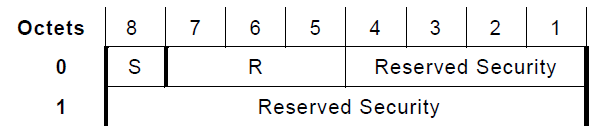 CommentReserved 1 field:CommentReserved 1 field:sGos14Subscribe to Ed1 GOOSE message without goID Passed Failed InconclusiveIEC 61850-7-2 Subclause 18.2.3IEC 61850-8-1 Subclause 18.1, Annex CIEC 61850-7-2 Subclause 18.2.3IEC 61850-8-1 Subclause 18.1, Annex CIEC 61850-7-2 Subclause 18.2.3IEC 61850-8-1 Subclause 18.1, Annex CExpected result2. 	DUT updates the value and sends a GOOSE message or Report with changed status valueExpected result2. 	DUT updates the value and sends a GOOSE message or Report with changed status valueExpected result2. 	DUT updates the value and sends a GOOSE message or Report with changed status valueTest descriptionTest engineer configures the DUT with subscribed GOOSE (ping-pong mechanism) Publisher sends GOOSE messages with boolean “false” value without goIDPublisher sends GOOSE messages with boolean “true” valueTest descriptionTest engineer configures the DUT with subscribed GOOSE (ping-pong mechanism) Publisher sends GOOSE messages with boolean “false” value without goIDPublisher sends GOOSE messages with boolean “true” valueTest descriptionTest engineer configures the DUT with subscribed GOOSE (ping-pong mechanism) Publisher sends GOOSE messages with boolean “false” value without goIDPublisher sends GOOSE messages with boolean “true” valueCommentCommentCommentsGos15Subscribe to 2 GOOSE streams with the same AppID value Passed Failed InconclusiveIEC 61850-7-2 Subclause 18.2.3IEC 61850-8-1 Subclause 18.1, Annex CIEC 61850-7-2 Subclause 18.2.3IEC 61850-8-1 Subclause 18.1, Annex CIEC 61850-7-2 Subclause 18.2.3IEC 61850-8-1 Subclause 18.1, Annex CExpected result2. 	DUT updates the first value and sends GOOSE message or Report with changed status value4. 	DUT updates the second value and sends GOOSE message or Report with changed status valueExpected result2. 	DUT updates the first value and sends GOOSE message or Report with changed status value4. 	DUT updates the second value and sends GOOSE message or Report with changed status valueExpected result2. 	DUT updates the first value and sends GOOSE message or Report with changed status value4. 	DUT updates the second value and sends GOOSE message or Report with changed status valueTest descriptionTest engineer configures the DUT with 2 subscribed GOOSE streams with the same valid AppID value (ping-pong mechanism) Publisher sends GOOSE1 messages with boolean “false” valuePublisher sends GOOSE1 messages with boolean “true” valuePublisher sends GOOSE2 messages with boolean “false” valuePublisher sends GOOSE2 messages with boolean “true” valueTest descriptionTest engineer configures the DUT with 2 subscribed GOOSE streams with the same valid AppID value (ping-pong mechanism) Publisher sends GOOSE1 messages with boolean “false” valuePublisher sends GOOSE1 messages with boolean “true” valuePublisher sends GOOSE2 messages with boolean “false” valuePublisher sends GOOSE2 messages with boolean “true” valueTest descriptionTest engineer configures the DUT with 2 subscribed GOOSE streams with the same valid AppID value (ping-pong mechanism) Publisher sends GOOSE1 messages with boolean “false” valuePublisher sends GOOSE1 messages with boolean “true” valuePublisher sends GOOSE2 messages with boolean “false” valuePublisher sends GOOSE2 messages with boolean “true” valueCommentCommentCommentsGos20GOOSE with existing CDC extended with DA with new FC (K2.2) Passed Failed InconclusiveIEC 61850-7-1 Annex K2.2IEC 61850-7-2 Subclause 18.3.2.2IEC 61850-8-1 Subclause 18.1IEC 61850-7-1 Annex K2.2IEC 61850-7-2 Subclause 18.3.2.2IEC 61850-8-1 Subclause 18.1IEC 61850-7-1 Annex K2.2IEC 61850-7-2 Subclause 18.3.2.2IEC 61850-8-1 Subclause 18.1Expected result1.	DUT ignores the state change (no state change, no quality change)2.	DUT sends GOOSE message or Report with state change reflecting the edition 2 state change3.	DUT ignores the state change (no state change, no quality change)4.	DUT sends GOOSE message or Report with state change reflecting the edition 2 state changeExpected result1.	DUT ignores the state change (no state change, no quality change)2.	DUT sends GOOSE message or Report with state change reflecting the edition 2 state change3.	DUT ignores the state change (no state change, no quality change)4.	DUT sends GOOSE message or Report with state change reflecting the edition 2 state changeExpected result1.	DUT ignores the state change (no state change, no quality change)2.	DUT sends GOOSE message or Report with state change reflecting the edition 2 state change3.	DUT ignores the state change (no state change, no quality change)4.	DUT sends GOOSE message or Report with state change reflecting the edition 2 state changeTest descriptionConfigure a ping-pong mechanism with a future edition .IID file with an FCD and an FCDA dataset element with a new FC and followed by Ed2 dataset element. 1.	Publisher changes the value of the FutureEd dataset element as FCD2.	Publisher changes the value of the Ed2 dataset element as FCD1.	Publisher changes the value of the FutureEd dataset element as FCDA2.	Publisher changes the value of the Ed2 dataset element as FCDATest descriptionConfigure a ping-pong mechanism with a future edition .IID file with an FCD and an FCDA dataset element with a new FC and followed by Ed2 dataset element. 1.	Publisher changes the value of the FutureEd dataset element as FCD2.	Publisher changes the value of the Ed2 dataset element as FCD1.	Publisher changes the value of the FutureEd dataset element as FCDA2.	Publisher changes the value of the Ed2 dataset element as FCDATest descriptionConfigure a ping-pong mechanism with a future edition .IID file with an FCD and an FCDA dataset element with a new FC and followed by Ed2 dataset element. 1.	Publisher changes the value of the FutureEd dataset element as FCD2.	Publisher changes the value of the Ed2 dataset element as FCD1.	Publisher changes the value of the FutureEd dataset element as FCDA2.	Publisher changes the value of the Ed2 dataset element as FCDACommentConfigure GOOSE simulator with future edition CDC=SPS DOtype with FC=MM and DA=futVal as Boolean and instantiate FutInd1 and FutInd2 and configure dataset with: Future SPS: FutInd1.ST.stVal and FutInd1.MM.futVal as FCDA Normal Ed2 SPS: Ind1.ST.stVal and Ind1.ST.qFuture SPS: FutInd2.ST and FutInd2.MM as FCDNormal Ed2 SPS: Ind2.STConfigure DUT to subscribe to the normal Ed2 Ind1.ST.stVal and Ind2.ST.stValCommentConfigure GOOSE simulator with future edition CDC=SPS DOtype with FC=MM and DA=futVal as Boolean and instantiate FutInd1 and FutInd2 and configure dataset with: Future SPS: FutInd1.ST.stVal and FutInd1.MM.futVal as FCDA Normal Ed2 SPS: Ind1.ST.stVal and Ind1.ST.qFuture SPS: FutInd2.ST and FutInd2.MM as FCDNormal Ed2 SPS: Ind2.STConfigure DUT to subscribe to the normal Ed2 Ind1.ST.stVal and Ind2.ST.stValCommentConfigure GOOSE simulator with future edition CDC=SPS DOtype with FC=MM and DA=futVal as Boolean and instantiate FutInd1 and FutInd2 and configure dataset with: Future SPS: FutInd1.ST.stVal and FutInd1.MM.futVal as FCDA Normal Ed2 SPS: Ind1.ST.stVal and Ind1.ST.qFuture SPS: FutInd2.ST and FutInd2.MM as FCDNormal Ed2 SPS: Ind2.STConfigure DUT to subscribe to the normal Ed2 Ind1.ST.stVal and Ind2.ST.stValsGos21GOOSE with existing CDC with renamed DA, subDO or subDA (K2.7) Passed Failed InconclusiveIEC 61850-7-1 Annex K2.7IEC 61850-7-2 Subclause 18.3.2.2IEC 61850-8-1 Subclause 18.1IEC 61850-7-1 Annex K2.7IEC 61850-7-2 Subclause 18.3.2.2IEC 61850-8-1 Subclause 18.1IEC 61850-7-1 Annex K2.7IEC 61850-7-2 Subclause 18.3.2.2IEC 61850-8-1 Subclause 18.1Expected result1.	DUT ignores the state change2.	DUT sends GOOSE message or Report with state change reflecting the edition 2 state change3.	DUT ignores the state change4.	DUT sends GOOSE message or Report with state change reflecting the edition 2 state changeExpected result1.	DUT ignores the state change2.	DUT sends GOOSE message or Report with state change reflecting the edition 2 state change3.	DUT ignores the state change4.	DUT sends GOOSE message or Report with state change reflecting the edition 2 state changeExpected result1.	DUT ignores the state change2.	DUT sends GOOSE message or Report with state change reflecting the edition 2 state change3.	DUT ignores the state change4.	DUT sends GOOSE message or Report with state change reflecting the edition 2 state changeTest descriptionConfigure a ping-pong mechanism with a future edition .IID file with an FCD/FCDA dataset element with a renamed DA/subDO/subDA and followed by Ed2 dataset element. 1.	Publisher changes the value of the FutureEd dataset element as FCD2.	Publisher changes the value of the Ed2 dataset element as FCD3.	Publisher changes the value of the FutureEd dataset element as FCDA4.	Publisher changes the value of the Ed2 dataset element as FCDATest descriptionConfigure a ping-pong mechanism with a future edition .IID file with an FCD/FCDA dataset element with a renamed DA/subDO/subDA and followed by Ed2 dataset element. 1.	Publisher changes the value of the FutureEd dataset element as FCD2.	Publisher changes the value of the Ed2 dataset element as FCD3.	Publisher changes the value of the FutureEd dataset element as FCDA4.	Publisher changes the value of the Ed2 dataset element as FCDATest descriptionConfigure a ping-pong mechanism with a future edition .IID file with an FCD/FCDA dataset element with a renamed DA/subDO/subDA and followed by Ed2 dataset element. 1.	Publisher changes the value of the FutureEd dataset element as FCD2.	Publisher changes the value of the Ed2 dataset element as FCD3.	Publisher changes the value of the FutureEd dataset element as FCDA4.	Publisher changes the value of the Ed2 dataset element as FCDACommentConfigure GOOSE simulator with future edition CDC=SPC with FC=ST and rename DA=q to qNew and instantiate FutInd1 and FutInd2 and configure dataset with:Future SPC: FutInd1.ST.stVal and FutInd1.ST.qNew as FCDA Normal Ed2 SPS: Ind1.ST.stVal and Ind1.ST.q as FCDAFuture SPC: FutInd2.ST as FCDNormal Ed2 SPS: Ind2.ST as FCDConfigure DUT to subscribe to the normal Ed2 Ind1.ST.stVal and Ind2.ST.stValCommentConfigure GOOSE simulator with future edition CDC=SPC with FC=ST and rename DA=q to qNew and instantiate FutInd1 and FutInd2 and configure dataset with:Future SPC: FutInd1.ST.stVal and FutInd1.ST.qNew as FCDA Normal Ed2 SPS: Ind1.ST.stVal and Ind1.ST.q as FCDAFuture SPC: FutInd2.ST as FCDNormal Ed2 SPS: Ind2.ST as FCDConfigure DUT to subscribe to the normal Ed2 Ind1.ST.stVal and Ind2.ST.stValCommentConfigure GOOSE simulator with future edition CDC=SPC with FC=ST and rename DA=q to qNew and instantiate FutInd1 and FutInd2 and configure dataset with:Future SPC: FutInd1.ST.stVal and FutInd1.ST.qNew as FCDA Normal Ed2 SPS: Ind1.ST.stVal and Ind1.ST.q as FCDAFuture SPC: FutInd2.ST as FCDNormal Ed2 SPS: Ind2.ST as FCDConfigure DUT to subscribe to the normal Ed2 Ind1.ST.stVal and Ind2.ST.stValsGos22GOOSE with existing CDC with extended PACKEDLIST (K2.17) Passed Failed InconclusiveIEC 61850-7-1 Annex K2.17IEC 61850-7-2 Subclause 18.3.2.2IEC 61850-8-1 Subclause 18.1IEC 61850-7-1 Annex K2.17IEC 61850-7-2 Subclause 18.3.2.2IEC 61850-8-1 Subclause 18.1IEC 61850-7-1 Annex K2.17IEC 61850-7-2 Subclause 18.3.2.2IEC 61850-8-1 Subclause 18.1Expected result1.	DUT sends GOOSE message or Report with state change reflecting the extended DA state change2.	DUT sends GOOSE message or Report with state change reflecting the edition 2 state change3.	DUT sends GOOSE message or Report with state change reflecting the extended DA state change 4.	DUT sends GOOSE message or Report with state change reflecting the edition 2 state changeExpected result1.	DUT sends GOOSE message or Report with state change reflecting the extended DA state change2.	DUT sends GOOSE message or Report with state change reflecting the edition 2 state change3.	DUT sends GOOSE message or Report with state change reflecting the extended DA state change 4.	DUT sends GOOSE message or Report with state change reflecting the edition 2 state changeExpected result1.	DUT sends GOOSE message or Report with state change reflecting the extended DA state change2.	DUT sends GOOSE message or Report with state change reflecting the edition 2 state change3.	DUT sends GOOSE message or Report with state change reflecting the extended DA state change 4.	DUT sends GOOSE message or Report with state change reflecting the edition 2 state changeTest descriptionConfigure a ping-pong mechanism with a future edition .IID file with an FCD/FCDA dataset element with an extended PACKEDLIST and followed by Ed2 dataset element. 1.	Publisher changes the value of the extended dataset element as FCD2.	Publisher changes the value of the Ed2 dataset element as FCD3.	Publisher changes the value of the extended dataset element as FCDA4.	Publisher changes the value of the Ed2 dataset element as FCDATest descriptionConfigure a ping-pong mechanism with a future edition .IID file with an FCD/FCDA dataset element with an extended PACKEDLIST and followed by Ed2 dataset element. 1.	Publisher changes the value of the extended dataset element as FCD2.	Publisher changes the value of the Ed2 dataset element as FCD3.	Publisher changes the value of the extended dataset element as FCDA4.	Publisher changes the value of the Ed2 dataset element as FCDATest descriptionConfigure a ping-pong mechanism with a future edition .IID file with an FCD/FCDA dataset element with an extended PACKEDLIST and followed by Ed2 dataset element. 1.	Publisher changes the value of the extended dataset element as FCD2.	Publisher changes the value of the Ed2 dataset element as FCD3.	Publisher changes the value of the extended dataset element as FCDA4.	Publisher changes the value of the Ed2 dataset element as FCDACommentConfigure GOOSE simulator with future edition CDC=SPC with FC=ST and extend DA=q to 16bits (extended) and instantiate FutInd1 and FutInd2 and configure dataset with:Future SPC: FutInd1.ST.stVal and FutInd1.ST.q as FCDA Normal Ed2 SPS: Ind1.ST.stVal and Ind1.ST.q as FCDAFuture SPC: FutInd2.ST as FCDNormal Ed2 SPS: Ind2.ST as FCDConfigure DUT to subscribe to the normal Ed2 Ind1.ST.stVal and Ind2.ST.stVal as well as FutInd1.ST.stVal and FutInd2.ST.stValCommentConfigure GOOSE simulator with future edition CDC=SPC with FC=ST and extend DA=q to 16bits (extended) and instantiate FutInd1 and FutInd2 and configure dataset with:Future SPC: FutInd1.ST.stVal and FutInd1.ST.q as FCDA Normal Ed2 SPS: Ind1.ST.stVal and Ind1.ST.q as FCDAFuture SPC: FutInd2.ST as FCDNormal Ed2 SPS: Ind2.ST as FCDConfigure DUT to subscribe to the normal Ed2 Ind1.ST.stVal and Ind2.ST.stVal as well as FutInd1.ST.stVal and FutInd2.ST.stValCommentConfigure GOOSE simulator with future edition CDC=SPC with FC=ST and extend DA=q to 16bits (extended) and instantiate FutInd1 and FutInd2 and configure dataset with:Future SPC: FutInd1.ST.stVal and FutInd1.ST.q as FCDA Normal Ed2 SPS: Ind1.ST.stVal and Ind1.ST.q as FCDAFuture SPC: FutInd2.ST as FCDNormal Ed2 SPS: Ind2.ST as FCDConfigure DUT to subscribe to the normal Ed2 Ind1.ST.stVal and Ind2.ST.stVal as well as FutInd1.ST.stVal and FutInd2.ST.stValsGos23Verify that the DUT process GOOSE data values with quality test is true when the device is in test, and ignores such values when device is not in test Passed Failed InconclusiveIEC 61850-7-4 Annex APIXIT Sr5, Gs12IEC 61850-7-4 Annex APIXIT Sr5, Gs12IEC 61850-7-4 Annex APIXIT Sr5, Gs12Expected result2. and 5. 	     DUT processes the data value flagged with quality test true as described in the PIXIT (for instance: keep last non test value, substitute to a configured value, ...)Other steps. DUT updates the value and sends a GOOSE message or Report with the changed valueExpected result2. and 5. 	     DUT processes the data value flagged with quality test true as described in the PIXIT (for instance: keep last non test value, substitute to a configured value, ...)Other steps. DUT updates the value and sends a GOOSE message or Report with the changed valueExpected result2. and 5. 	     DUT processes the data value flagged with quality test true as described in the PIXIT (for instance: keep last non test value, substitute to a configured value, ...)Other steps. DUT updates the value and sends a GOOSE message or Report with the changed valueTest descriptionTest engineer configures the DUT with subscribed GOOSE with FCDA (ping-pong mechanism) Force the subscriber Logical Node into Beh = on 1.	SIMULATOR publishes GOOSE message with changed data values flagged quality test false2.	SIMULATOR publishes GOOSE message with changed data values flagged quality test true3.	SIMULATOR publishes GOOSE message with changed data values flagged quality test falseForce the subscriber Logical Node into Beh = blocked (when supported)4.	SIMULATOR publishes GOOSE message with changed data values flagged quality test false5.	SIMULATOR publishes GOOSE message with changed data values flagged quality test true6.	SIMULATOR publishes GOOSE message with changed data values flagged quality test falseForce the subscriber Logical Node into Beh = test (when supported)7.	SIMULATOR publishes GOOSE message with changed data values flagged quality test false8.	SIMULATOR publishes GOOSE message with changed data values flagged quality test true9.	SIMULATOR publishes GOOSE message with changed data values flagged quality test falseForce the subscriber Logical Node into Beh = test/blocked (when supported)10.	SIMULATOR publishes GOOSE message with changed data values flagged quality test false11.	SIMULATOR publishes GOOSE message with changed data values flagged quality test true12.	SIMULATOR publishes GOOSE message with changed data values flagged quality test false.Test descriptionTest engineer configures the DUT with subscribed GOOSE with FCDA (ping-pong mechanism) Force the subscriber Logical Node into Beh = on 1.	SIMULATOR publishes GOOSE message with changed data values flagged quality test false2.	SIMULATOR publishes GOOSE message with changed data values flagged quality test true3.	SIMULATOR publishes GOOSE message with changed data values flagged quality test falseForce the subscriber Logical Node into Beh = blocked (when supported)4.	SIMULATOR publishes GOOSE message with changed data values flagged quality test false5.	SIMULATOR publishes GOOSE message with changed data values flagged quality test true6.	SIMULATOR publishes GOOSE message with changed data values flagged quality test falseForce the subscriber Logical Node into Beh = test (when supported)7.	SIMULATOR publishes GOOSE message with changed data values flagged quality test false8.	SIMULATOR publishes GOOSE message with changed data values flagged quality test true9.	SIMULATOR publishes GOOSE message with changed data values flagged quality test falseForce the subscriber Logical Node into Beh = test/blocked (when supported)10.	SIMULATOR publishes GOOSE message with changed data values flagged quality test false11.	SIMULATOR publishes GOOSE message with changed data values flagged quality test true12.	SIMULATOR publishes GOOSE message with changed data values flagged quality test false.Test descriptionTest engineer configures the DUT with subscribed GOOSE with FCDA (ping-pong mechanism) Force the subscriber Logical Node into Beh = on 1.	SIMULATOR publishes GOOSE message with changed data values flagged quality test false2.	SIMULATOR publishes GOOSE message with changed data values flagged quality test true3.	SIMULATOR publishes GOOSE message with changed data values flagged quality test falseForce the subscriber Logical Node into Beh = blocked (when supported)4.	SIMULATOR publishes GOOSE message with changed data values flagged quality test false5.	SIMULATOR publishes GOOSE message with changed data values flagged quality test true6.	SIMULATOR publishes GOOSE message with changed data values flagged quality test falseForce the subscriber Logical Node into Beh = test (when supported)7.	SIMULATOR publishes GOOSE message with changed data values flagged quality test false8.	SIMULATOR publishes GOOSE message with changed data values flagged quality test true9.	SIMULATOR publishes GOOSE message with changed data values flagged quality test falseForce the subscriber Logical Node into Beh = test/blocked (when supported)10.	SIMULATOR publishes GOOSE message with changed data values flagged quality test false11.	SIMULATOR publishes GOOSE message with changed data values flagged quality test true12.	SIMULATOR publishes GOOSE message with changed data values flagged quality test false.CommentCommentComment